Structure of eukaryotic cellsPrior knowledge from GCSE – draw and label an animal cell:-Now a plant cell:-Can you name the functions of the organelles that you have drawn?Cells are the basic unit of structure and function in living things.Some organisms consist of a single cell – unicellular – for example bacteria.Other organisms are made of many cells – multicellular.Most cells are extremely small and can only be seen with a microscope.UnitsBacteria are usually 0.5 – 10 m.Most plant and animal cells are in the size range 50 – 150 m.All plants, animals, fungi and protoctists have cells with a large, obvious nucleus, and other membrane bound organelles.  These are called eukaryotic cells.Bacteria contain no true nucleus and their cytoplasm does not have the organelles of eukaryotes.  These are called prokaryotic cells.Eukaryotic cells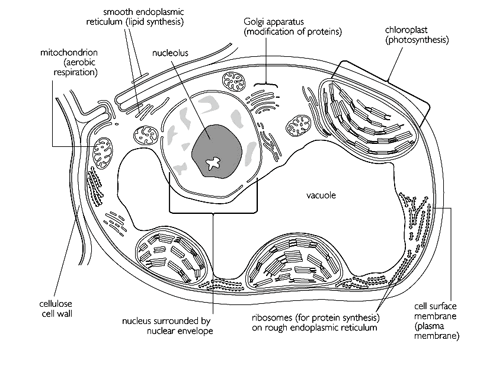 Cell wall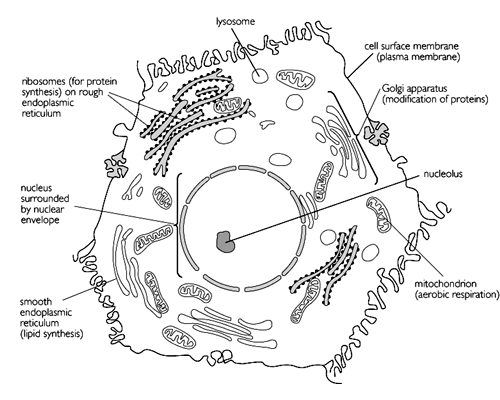 Plant cell walls consist of cellulose together with other substances (mainly other polysaccharides)Hyphae of fungi and cell walls of prokaryotes have a similar structure but their chemical composition is differentAnimal cells do not have a cell wallThe cytoplasm of one plant cell is joined to that of the next through gaps in the cell wall called plasmodesmata.  The plasmodesmata are 25 nm wide and filled with cytoplasm and endoplasmic reticulum.
Function of the cell wall: ……………………………………………………………………………………………………………………………………Cell membraneA thin, flexible layer around the outside of all cellsMade of phospholipids and proteinsMore on this later!
Function of the cell membrane: ……………………………………………………………………………………………………………………………………Overview of the Fluid Mosaic ModelNucleusLargest organelle in eukaryotic cell  10 – 20 m in diameterAll cells have one except 	red blood cell which has none	phloem sieve cell which has noneSurrounded by nuclear membrane (double membrane) – which has nuclear poresContains genetic material – chromosomes usually diffused as chromatin except in cell divisionNucleoplasm is a gel like matrixRibosomes made in nucleolus 
Function of the nucleus: ……………………………………………………………………………………………………………………………………Mitochondria(singular – mitochondrion)In EM appear as rod or cylindersOccur in large numbers, may be more than 1000 in metabolically active cellsSize varies 0.5 – 1.5 m wide, 3 – 10 m longDouble membrane, outer smooth, inner is folded to form cristae (large surface area).  Inner membrane is site of ATP synthesisSpace inside is called the matrixContain DNA
Function of mitochondria: ……………………………………………………………………………………………………………………………………ChloroplastsChloroplasts are biconvex discs, 4 – 10 m long and 2 – 3 m wideIn plants usually found in mesophyll cells of leaves, and cells of outer cortex of herbaceous stemsBound by double membrane Third membrane forms strands of branching membranes called lamellae or thylakoids.  Stacks of thylakoids form grana – site of light reaction of photosynthesis.Grana are surrounded by stroma, where thylakoids are arranged loosely – site of dark reaction of photosynthesis
Function of chloroplasts: ……………………………………………………………………………………………………………………………………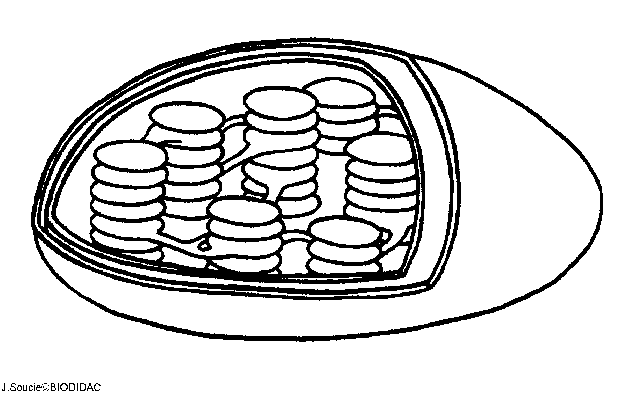 Endoplasmic ReticulumNetwork of folded membranes forming sheets, tubes and flattened sacs called cisternaeOriginates from outer membrane of nuclear membrane and is often still attachedMay have ribosomes e.g. RER – site of protein synthesis.  Proteins are processed in RER before being exported from cell via Golgi bodySER (smooth endoplasmic reticulum) concerned with lipid synthesis and transport
Function of ER: ……………………………………………………………………………………………………………………………………Golgi apparatusStack of membranous sacs called cisternaeIn all cells but most prominent in metabolically activeSite of synthesis of biochemicals – packaged into swellings at margins which are pinched off as vesiclesCollects proteins and lipids made in ER, adds additional substances and repackagesInvolved in formation of cell wall and lysosomes
Function of Golgi: ……………………………………………………………………………………………………………………………………RibosomesTwo types – 70S (prokaryote) and 80S (eukaryote)20 nm in diameter, consisting of two sub-unitsMany thousand per cellMade of protein and RNARibosomes free in cytoplasm are site of synthesis of proteins which are retained in the cellRibosomes of RER are site of synthesis of proteins which are then secreted outside the cell
Function of ribosomes: ……………………………………………………………………………………………………………………………………VacuoleBounded by single membrane called tonoplastOlder plant 80% of volumeFilled with cell sap which is an aqueous solution of dissolved food material, ions, waste products and pigmentsVacuole of animal cells much smaller and less permanent – small ones called vesicles and may contain engulfed solids or liquids
Function of vacuole: ……………………………………………………………………………………………………………………………………CytoplasmFluid that remains when all organelles are removed is cytosolContains	Aqueous solution of various essential mineral ions and soluble organic 	compounds e.g. sugars and amino acids	Soluble proteins, many of which are enzymes	Cell organelles	Network of fine strands of globular protein microtubules and microfilaments 	collectively referred to as cytoskeleton90% waterSite of certain metabolic pathways e.g. glycolysisCytoplasmic streaming can occur – mass movement of cytoplasm seen in certain cells Function of cytoplasm: ……………………………………………………………………………………………………………………………………LysosomesSmall spherical vesicles 0.2 – 0.5 m or larger (particularly in plant cells)Bounded by single membraneConcentrated mixture hydrolytic digestive enzymes called lysozymesOriginate from Golgi or ERCanFuse with food vacuole
Dissolving of redundant structures	Be released in autolysis – when cell dies its own lysosomes release enzymes  	that digest the remains of the cellContents are acidic and enzymes have a low optimum pHFunction of lysosomes:……………………………………………………………………………………………………………………………………
Cell specialisationIn multicellular organisms, cells are specialised to perform specific functions.  Similar cells are then grouped together into tissues, tissues into organs and organs into systems.Draw an example of a specialised cell and describe how it is adapted to carry out its function:..............................................................................................................................................................................................................................................................................................................Give an example of a tissue and describe how it is adapted to carry out its function:..................................................................................................................................................................................................................................................................................Give an example of an organ in plants, and an organ in animals.  List the different tissues found in these organs and describe how they help the organ to carry out its function:Plants:........................................................................................................................................................................................................................................................................Animals:.....................................................................................................................................................................................................................................................................List seven organ systems found in humans, describe their main function and some of the organs found in each:Further reading and questions1 metre (m)=1000 millimetres (mm)1 mm=1000 micrometres (m)1 m=1000 nanometres (nm)NameBrief description Role of component PhospholipidsCholesterolProteinsGlycolipidsGlycoproteinsSystemFunctionOrgansChapter 3.4 and 3.5.  Complete summary questions.Read the Big Picture magazine on cells here:
https://bigpictureeducation.com/cellExtension for A* – for articles on cell biology topics look at Nature Scitable Cell Biology
http://www.nature.com/scitable/topic/cell-biology-13906536